Publicado en Madrid el 20/08/2019 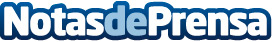 Montes de Galicia explica 8 curiosidades sobre la dieta escandinavaLa dieta escandinava es uno de los planes de alimentación de moda en la actualidad. Se trata de una dieta que ayuda a eliminar peso, a la vez que conserva la buena salud de quien la lleva a cabo. Este tipo de régimen está considerado por los expertos como uno de los más sencillos, ya que no hay que contar calorías, ni calcular la proporción de proteínas, etc. Los Montes de Galicia explica 8 curiosidades sobre esta dieta y presenta su plato afín a la misma: Sardina ahumada con tartar de aguacate y cherryDatos de contacto:Los Montes de Galicia659946553Nota de prensa publicada en: https://www.notasdeprensa.es/montes-de-galicia-explica-8-curiosidades-sobre Categorias: Nutrición Gastronomía Sociedad Madrid Entretenimiento Restauración http://www.notasdeprensa.es